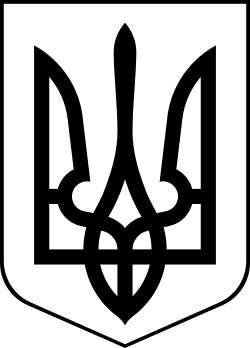 УКРАЇНАМЕНСЬКА МІСЬКА РАДАМенського району Чернігівської області(сорок друга сесія сьомого скликання)РІШЕННЯ26 серпня 2020 року	№373Про затвердження Положення про юридичний відділ Менської міської ради в новій редакціїЗ метою забезпечення реалізації Закону України «Про внесення змін до деяких законодавчих актів України щодо розширення можливостей самопредставництва в суді органів державної влади, органів влади Автономної республіки Крим, органів місцевого самоврядування, інших юридичних осіб незалежно від порядку їх створення», надання працівникам юридичного відділу Менської міської ради повноважень щодо здійснення самопредставництва Менської міської ради в судах усіх юрисдикцій і всіх інстанцій у відповідності до ст.56 ГПК України, ст.58 ЦПК України, ст.55 КАС України під час розгляду правових питань і спорів, керуючись ст. 26 Закону України «Про місцеве самоврядування в Україні», Менська міська рада ВИРІШИЛА:1. Затвердити Положення про юридичний відділ Менської міської ради в новій редакції, згідно додатку 1 до цього рішення.2. Пункт 10 та додаток 8 до рішення 2 сесії 7 скликання Менської міської ради від 23.06.2017 року «Про структуру виконавчих органів Менської міської ради» вважати такими, що втратили чинність.3. Забезпечити внесення відповідної інформації до Єдиного державного реєстру юридичних осіб, фізичних осіб – підприємців та громадських формувань про включення до складу підписантів юридичної особи – Менської міської ради (код 04061777) осіб, визначених розпорядженням голови Менської міської ради, з обмеженням: діє виключно в судах України без окремого доручення керівника з правом посвідчення копій документів щодо повноважень; без права: відмови, зміни, відкликання, визнання позову, відмови від позову, апеляційних, касаційних скарг, укладення мирової угоди. 4. Контроль за виконанням цього рішення покласти на заступника міського голови з питань діяльності виконкому Менської міської ради Гайдукевича М.В.Міський голова						Г.А.ПримаковДодаток 1 до рішення 42 сесії 7 скликання Менської міської ради від 26.08.2020 року №373 «Про затвердження Положення про юридичний відділ Менської міської ради в новій редакції» ПОЛОЖЕННЯ ПРО ЮРИДИЧНИЙ ВІДДІЛ МЕНСЬКОЇ МІСЬКОЇ РАДИ1. ЗАГАЛЬНІ ПОЛОЖЕННЯ1.1 Юридичний відділ міської ради є структурним підрозділом виконавчого апарату міської ради та її виконавчого комітету і підпорядковується міському голові, секретарю ради, заступнику міського голови з питань діяльності виконкому, керуючому справами виконавчого комітету.1.2. Юридичний відділ у своїй діяльності керується Конституцією України, Законом України «Про службу в органах місцевого самоврядування», іншими законами України, постановами Верховної Ради України, Кабінету Міністрів України, Регламентом роботи міської ради, а також цим Положенням.1.3. Структура та чисельність працівників юридичного відділу та Положення про нього затверджується міською радою.1.4. Відділ очолює начальник, який призначається на посаду і звільняється з посади міським головою.1.5. Начальник юридичного відділу підпорядковується міському голові, секретарю ради, заступнику міського голови з питань діяльності виконкому, керуючому справами виконавчого комітету.1.6. Начальник відділу:- керує діяльністю відділу і несе персональну відповідальність за виконання покладених на відділ завдань;- розробляє проекти нормативно-правових актів, проводить їх експертизу та готує проекти рішень на розгляд Менської міської ради, її виконавчого комітету. 2. ОСНОВНІ ЗАВДАННЯ, ФУНКЦІЇ ЮРИДИЧНОГО ВІДДІЛУОсновними завданнями відділу є:2.1. Організація правової роботи, спрямованої на правильне застосування, неухильне додержання та запобігання невиконанню вимог актів законодавства, інших нормативних документів Менської міської ради, її виконавчих органів, працівниками цих органів під час виконання покладених на них завдань і функціональних обов’язків.2.2. Організація та забезпечення правильного виконання актів законодавства, інших нормативних актів і документів, подання керівництву пропозицій щодо вирішення правових питань управлінської, економічної та соціальної діяльності.2.3. У межах своєї компетенції бере участь у реалізації політики органів місцевого самоврядування у відповідній галузі або сфері діяльності виконавчого органу.2.4. Координація роботи та участь у підготовці нормативних актів, що регулюють відносини виконавчих органів Менської міської ради.2.5. Перевірка на відповідність законодавству проектів рішень міської ради її виконавчого комітету, розпоряджень міського голови та їх візування.2.6. Організація та ведення претензійної і позовної роботи в інтересах міської ради, її виконавчих органів, міського голови, організацій, підприємств, установ комунальної форми власності.2.7. Представництво інтересів (здійснення самопредставництва) Менської міської ради, виконавчого комітету Менської міської ради та міського голови в судах усіх юрисдикцій і всіх інстанцій та інших органах під час розгляду правових питань і спорів з правом підпису необхідних для цього документів;2.8. Участь на умовах самопредставництва в судах усіх юрисдикцій і всіх інстанцій у справах від імені Менської міської ради, виконавчого комітету Менської міської ради та міського голови з правом підпису необхідних для цього документів. Працівники відділу без окремого доручення беруть участь у справах з усіма правами, що надані законодавством про адміністративне, господарське, цивільне судочинство, кримінальним процесуальним законодавством України, Законом України «Про виконавче провадження» позивачу, відповідачу, третій особі, учаснику судового провадження, учаснику виконавчого провадження.2.9. Підготовка претензій в інтересах Менської міської ради у зв’язку з порушенням її майнових прав і законних інтересів.2.10. Аналіз наслідків розгляду позовів і судових справ, внесення міському голові пропозицій щодо удосконалення правового забезпечення міської ради та її виконавчих органів.2.11. Своєчасне вжиття заходів за протестами та поданням прокуратури, окремими ухвалами суду, відповідними документами інших правоохоронних і контролюючих органів.2.12. Організація і проведення роботи, пов’язаної з підвищенням рівня знань працівників виконавчих органів міської ради, інформування про нове законодавство, роз’яснення існуючої практики його застосування.2.13. Підготовка, забезпечення та контроль за здійсненням заходів щодо запобігання корупції.2.14. Надання методичної та консультаційної допомоги з питань дотримання вимог антикорупційного законодавства.2.15. Проведення організаційної та роз’яснювальної роботи із запобігання, виявлення та протидії корупції.2.16. Проведення перевірки фактів своєчасності подання декларацій про майно, доходи, витрати і зобов’язання фінансового характеру.2.17. Здійснення контролю за дотриманням вимог законодавства щодо врегулювання конфлікту інтересів.2.18. Надання усних та письмових роз’яснень з правових питань.2.19. Ведення договірної роботи шляхом перевірки відповідності законодавству проектів договорів, що укладаються Менською міською радою та її виконавчим комітетом.2.20. Підготовка та укладання договорів в інтересах Менської міської ради;2.21. Забезпечення реалізації державної політики у сфері приватизації та комунальної власності на території Менської ОТГ.2.22. Внесення пропозицій до планів, програм економічного та соціального розвитку громади, місцевих програм, а також до планів підприємств, установ та організацій з питань, пов'язаних питаннями приватизації і комунальної власності.2.23. Ведення обліку громадян, які потребують поліпшення житлових умов.2.24. Здійснення контролю за дотриманням законодавства у сфері приватизації та комунальної власності.3. ПРАВА3.1.Відділ, відповідно до покладених завдань і функцій, має право:1) одержувати, в межах повноважень, від виконавчих органів міської ради, підприємств, установ й організацій документи та інші інформаційні й довідкові матеріали, необхідні для виконання покладених на нього завдань;2) одержувати від підприємств, установ, організацій, виконавчих органів міської ради необхідну інформацію для виконання передбачених цим Положенням завдань та функцій;3) залучати спеціалістів інших виконавчих органів міської ради, підприємств, установ, організацій (за погодженням з їх керівництвом) для розгляду питань, що належать до їх компетенції;4) вносити міському голові пропозиції щодо вдосконалення роботи з питань, що належать до компетенції відділу;5) вносити на розгляд міської ради проекти рішень з питань, що віднесені до компетенції відділу.4. ЗАКЛЮЧНІ ПОЛОЖЕННЯ4.1. Ліквідація і реорганізація Відділу здійснюється за рішенням міської ради у встановленому законом порядку.4.2. Зміни і доповнення до цього Положення вносяться міською радою.